	1. KUŽELKÁŘSKÁ LIGA DOROSTU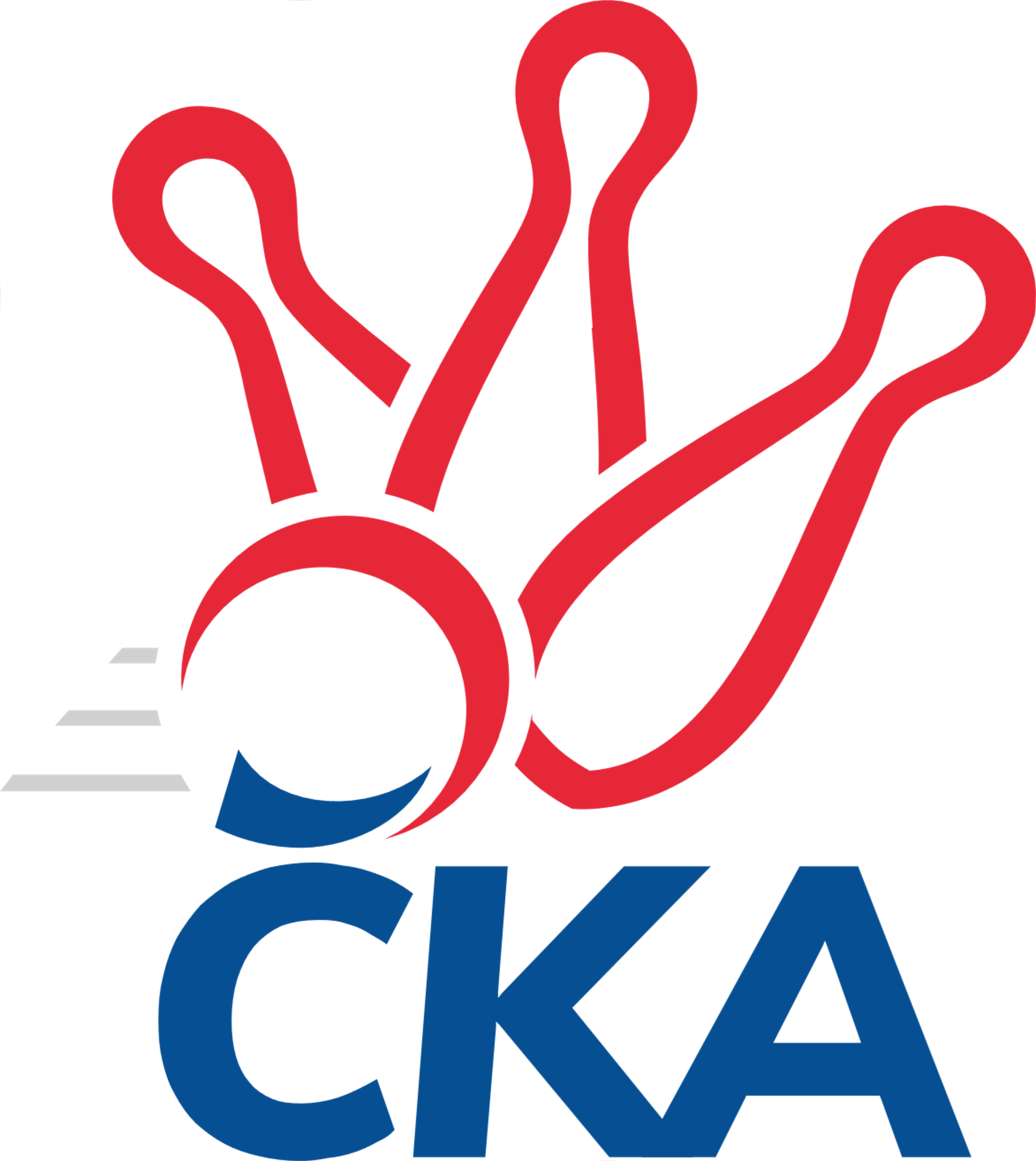 Č. 10Ročník 2021/2022	27.2.2022Nejlepšího výkonu v tomto kole: 1608 dosáhlo družstvo: KK Zábřeh1.KLD D 2021/2022Výsledky 10. kolaSouhrnný přehled výsledků:KK Zábřeh	- TJ Sokol Luhačovice	2:0	1608:1533		27.2.KK Orel Ivančice	- TJ Valašské Meziříčí	2:0	1502:1463		27.2.TJ Sokol Vracov	- KC Zlín	0:2	1472:1600		27.2.
Dohrávka z 7.kola
TJ Valašské Meziříčí	- KC Zlín	0:0	0:0		6.3.Tabulka družstev:	1.	KK Zábřeh	10	9	0	1	18 : 2 	 	 1604	18	2.	TJ Sokol Luhačovice	10	6	0	4	12 : 8 	 	 1548	12	3.	KC Zlín	9	5	0	4	10 : 8 	 	 1548	10	4.	KK Orel Ivančice	10	5	0	5	10 : 10 	 	 1526	10	5.	TJ Valašské Meziříčí	9	4	0	5	8 : 10 	 	 1543	8	6.	TJ Sokol Vracov	10	0	0	10	0 : 20 	 	 1431	0Podrobné výsledky kola:	 KK Zábřeh	1608	2:0	1533	TJ Sokol Luhačovice	Tomáš Ondráček	131 	 129 	 117 	138	515 	  	 536 	 124	124 	 140	148	Jan Lahuta	Libor Krejčí	113 	 144 	 141 	116	514 	  	 482 	 113	122 	 115	132	Jakub Lahuta	Martin Vološčuk	128 	 152 	 121 	131	532 	  	 515 	 148	134 	 126	107	Michal Petráš	Adam Mísař	130 	 144 	 140 	147	561 	  	 0 	 	0 	 0		nikdo nenastoupilrozhodčí: Soňa KeprtováNejlepší výkon utkání: 561 - Adam Mísař	 KK Orel Ivančice	1502	2:0	1463	TJ Valašské Meziříčí	Vojtěch Šmarda	135 	 120 	 112 	115	482 	  	 523 	 125	132 	 135	131	Nikola Tobolová	Adam Eliáš	107 	 116 	 101 	119	443 	  	 481 	 111	126 	 106	138	Jan Kučák	Jan Svoboda	142 	 147 	 140 	125	554 	  	 459 	 108	108 	 127	116	Veronika Ovšáková	Jan Pípal	122 	 117 	 103 	124	466 	  	 0 	 	0 	 0		nikdo nenastoupilrozhodčí: Michal HrdličkaNejlepší výkon utkání: 554 - Jan Svoboda	 TJ Sokol Vracov	1472	0:2	1600	KC Zlín	Petr Bábík	139 	 128 	 78 	141	486 	  	 527 	 129	138 	 124	136	Natálie Trochtová	Leoš Kudělka	133 	 104 	 106 	109	452 	  	 567 	 160	140 	 133	134	Filip Vrzala	Michal Šmýd	137 	 121 	 131 	145	534 	  	 506 	 130	114 	 135	127	Adriana Svobodová	nikdo nenastoupil	 	 0 	 0 		0 	  	 420 	 107	100 	 108	105	Karolina Toncarovározhodčí: Jan TužilNejlepší výkon utkání: 567 - Filip Vrzala	 TJ Valašské Meziříčí	0	0:0	0	KC Zlínrozhodčí: Jaroslav ZajíčekPořadí jednotlivců:	jméno hráče	družstvo	celkem	plné	dorážka	chyby	poměr kuž.	Maximum	1.	Adam Mísař 	KK Zábřeh	545.08	366.8	178.2	4.8	5/6	(600)	2.	Tomáš Ondráček 	KK Zábřeh	543.58	362.4	181.2	6.3	6/6	(582)	3.	Nikola Tobolová 	TJ Valašské Meziříčí	540.42	358.2	182.3	3.7	6/6	(592)	4.	Jan Lahuta 	TJ Sokol Luhačovice	540.13	369.7	170.4	6.5	6/6	(558)	5.	Jan Svoboda 	KK Orel Ivančice	538.83	357.0	181.8	5.1	6/6	(587)	6.	Filip Vrzala 	KC Zlín	529.25	356.7	172.6	7.4	5/5	(567)	7.	Martin Vološčuk 	KK Zábřeh	519.28	355.7	163.6	6.7	5/6	(554)	8.	Michal Šmýd 	TJ Sokol Vracov	517.67	357.0	160.7	10.1	6/6	(564)	9.	Adriana Svobodová 	KC Zlín	512.32	351.3	161.0	6.7	5/5	(576)	10.	Michal Petráš 	TJ Sokol Luhačovice	509.80	353.0	156.8	8.5	6/6	(540)	11.	Vojtěch Šmarda 	KK Orel Ivančice	506.97	349.7	157.3	9.7	6/6	(554)	12.	Jan Kučák 	TJ Valašské Meziříčí	504.75	346.5	158.3	10.3	6/6	(545)	13.	Libor Krejčí 	KK Zábřeh	501.33	339.1	162.2	8.3	6/6	(546)	14.	Natálie Trochtová 	KC Zlín	500.12	349.2	150.9	10.1	5/5	(548)	15.	Jakub Lahuta 	TJ Sokol Luhačovice	497.57	343.5	154.0	9.3	6/6	(524)	16.	Veronika Ovšáková 	TJ Valašské Meziříčí	497.50	342.4	155.1	8.0	6/6	(555)	17.	Karolína Fabíková 	KK Orel Ivančice	491.00	346.6	144.4	10.8	5/6	(520)	18.	Tomáš Vavro 	KC Zlín	478.38	342.8	135.6	10.1	4/5	(519)	19.	Petr Bábík 	TJ Sokol Vracov	452.07	325.3	126.7	14.8	6/6	(507)	20.	Leoš Kudělka 	TJ Sokol Vracov	450.00	325.5	124.5	18.8	6/6	(496)	21.	Martina Lekešová 	TJ Sokol Luhačovice	428.20	311.1	117.2	19.3	4/6	(501)		Erik Košťiál 	KK Zábřeh	478.00	342.5	135.5	12.5	2/6	(490)		Jan Pípal 	KK Orel Ivančice	469.50	334.5	135.0	14.0	1/6	(473)		Adam Eliáš 	KK Orel Ivančice	464.00	328.7	135.3	13.0	1/6	(510)		Michaela Škarecká 	TJ Sokol Vracov	461.00	327.0	134.0	15.5	2/6	(463)		Tomáš Hanáček 	KC Zlín	458.00	324.0	134.0	19.0	1/5	(458)		Štěpán Maša 	KK Orel Ivančice	453.25	339.0	114.3	19.3	2/6	(471)		Karolina Toncarová 	KC Zlín	453.00	316.5	136.5	11.5	2/5	(486)		Ondřej Šipl 	KK Orel Ivančice	428.75	313.0	115.8	15.5	2/6	(451)		 		9.00	0.0	9.0	117.0	1/0	(9)Sportovně technické informace:Semifinále 19. a 20. 3. 2022sk. A+B – Kuželna SC Olympia Radotín, Ke Zděři 1111/21, Praha 16, Radotínsk. C+D – Kuželna SK Podlužan Prušánky, č. p. 863, PrušánkyTermín finále 2. a 3. 4. 2022Kuželna SKK Přelouč, Nerudova 1610, PřeloučNadstavbová část bude upravena samostatným rozpisem, který bude zveřejněn ihned po jeho vytvoření.Starty náhradníků:registrační číslo	jméno a příjmení 	datum startu 	družstvo	číslo startu26665	Karolina Toncarová	27.02.2022	KC Zlín	2x26163	Jan Pipal	27.02.2022	KK Orel Ivančice	1x
Hráči dopsaní na soupisku:registrační číslo	jméno a příjmení 	datum startu 	družstvo	Nejlepší šestka kola - absolutněNejlepší šestka kola - absolutněNejlepší šestka kola - absolutněNejlepší šestka kola - absolutněNejlepší šestka kola - dle průměru kuželenNejlepší šestka kola - dle průměru kuželenNejlepší šestka kola - dle průměru kuželenNejlepší šestka kola - dle průměru kuželenNejlepší šestka kola - dle průměru kuželenPočetJménoNázev týmuVýkonPočetJménoNázev týmuPrůměr (%)Výkon4xFilip VrzalaZlín5674xFilip VrzalaZlín114.455677xAdam MísařZábřeh5616xJan SvobodaIvančice112.645546xJan SvobodaIvančice5547xAdam MísařZábřeh110.275616xJan LahutaLuhačovice5365xMichal ŠmýdVracov107.795344xMichal ŠmýdVracov5342xNatálie TrochtováZlín106.385275xMartin VološčukZábřeh5326xNikola TobolováVal. Meziříčí106.34523